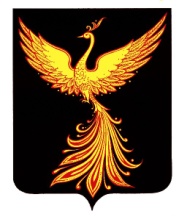 27 февраля 2020 года                                                                                                   п. Палех        ЗАКЛЮЧЕНИЕ № 6по результатам проведения экспертно-аналитического мероприятия «Внешняя проверка отчета об исполнении бюджета Раменского сельского поселения за 2019 год»1. ОБЩИЕ ПОЛОЖЕНИЯ 	Экспертно-аналитическое мероприятие «Внешняя проверка отчета об исполнении бюджета Раменского сельского поселения за 2019 год» (далее по тексту – экспертно-аналитическое мероприятие) проведено контрольно-счетным органом Палехского муниципального района в соответствии с Бюджетным кодексом Российской Федерации (далее по тексту – БК РФ), Положением  о контрольно-счетном органе Палехского муниципального района, утвержденным решением Совета Палехского муниципального района от 29.09.2011 г. № 61 и на основании плана работы контрольно-счетного органа Палехского муниципального района на 2020 год, утвержденного председателем контрольно-счетного органа Палехского муниципального района 25.12.2019 г.Предмет экспертно-аналитического мероприятия:- проект решения Совета Раменского сельского поселения «Отчет об исполнении бюджета Раменского сельского поселения за 2019 год» с приложениями (далее иногда по тексту – отчет об исполнении бюджета за 2019 год), бюджетная отчетность Раменского сельского поселения за 2019 год (далее по тексту – бюджетная отчетность) и иные документы, предусмотренные действующим законодательством Российской Федерации (далее по тексту – иные документы) (далее все вместе по тексту – документы по исполнению бюджета Раменского сельского поселения).Цель экспертно-аналитического мероприятия:- оценка своевременности предоставления, состава и содержания документов по исполнению бюджета Раменского сельского поселения;-  анализ исполнения бюджета Раменского сельского поселения;- оценка соблюдения действующего законодательства Российской Федерации при организации и осуществлении бюджетного процесса в Раменском сельском поселении.Руководитель экспертно-аналитического мероприятия: председатель контрольно-счетного органа Палехского муниципального района Берёзкина Н.Н.Исполнитель экспертно-аналитического мероприятия: инспектор контрольно-счетного органа Палехского муниципального района Скалозуб Т.В.	Срок проведения экспертно-аналитического мероприятия: с 14.02.2020 г. по 27.02.2020 г. 2. ОЦЕНКА СВОЕВРЕМЕННОСТИ ПРЕДОСТАВЛЕНИЯ ДОКУМЕНТОВ ПО ИСПОЛНЕНИЮ БЮДЖЕТА ПАЛЕХСКОГО МУНИЦИПАЛЬНОГО РАЙОНАДокументы по исполнению бюджета Раменского сельского поселения предоставлены администрацией Раменского сельского поселения Палехского муниципального района в контрольно-счетный орган Палехского муниципального района 14.02.2020 г. (с сопроводительным письмом от 14.02.2019г № б/н, то есть с соблюдением срока, установленного пунктом 3 статьи 264.4 БК РФ.3. ОЦЕНКА СОСТАВА ДОКУМЕНТОВ ПО ИСПОЛНЕНИЮ БЮДЖЕТА ПАЛЕХСКОГО МУНИЦИПАЛЬНОГО РАЙОНА.	В соответствии с п.264.1 Бюджетного кодекса РФ годовая бюджетная отчетность предоставлена в контрольно-счетный орган Палехского муниципального района в полном объеме.	В составе годовой бюджетной отчетности предоставлены: Отчет об исполнении бюджета Раменского сельского поселения за 2019 год со следующими  показателями:- источники финансирования дефицита бюджета по кодам групп, статей, видов источников финансирования дефицитов бюджетов классификации операций сектора государственного управления (приложение № 1);- доходы бюджета по кодам классификации доходов бюджета (приложение  № 2,);- расходы бюджета по разделам и подразделам классификации расходов бюджетов (приложение № 3,);- отчет по программе муниципальных внутренних заимствований Раменского сельского поселения за 2019 год (приложение № 4);- отчет по программе муниципальных гарантий Раменского сельского поселения в валюте РФ за 2019 год (приложение № 5);- сведения о численности и расходах на содержание муниципальных служащих за 2019 год; - сведения о численности работников муниципальных бюджетных учреждений и             расходах на их содержание за 2019год;- Пояснительная записка к отчету об исполнении бюджета Раменского сельского поселения за 2019 год. Бюджетная отчетность:-баланс исполнения бюджета (ф.0503130) -отчет о финансовых результатах деятельности (ф.0503121),-отчет о движении денежных средств (ф.0503123),-пояснительная записка (ф.0503160).4.ОБЩИЕ ИТОГИ ИСПОЛНЕНИЯ БЮДЖЕТА.         В течении  2019 года было внесено 11 изменений в решение о бюджете Раменского сельского поселения.(тыс. руб.) Таблица № 1  В результате внесенных поправок доходная и расходная части бюджета уменьшились на 150,3 тыс. руб. или на 1,3 %.    Исполнение основных характеристик бюджета представлено в таблице № 2:Таблица № 2 (тыс. руб.)         За предыдущий финансовый год в бюджет Раменского сельского поселения поступило доходов в объеме 11 250,8 тыс. руб. На исполнение бюджетных обязательств направлено 11 245,4 тыс. руб. К утвержденным бюджетным назначениям исполнение бюджета по доходам составило 97,4%, по расходам -  97,3 %.В отчетном периоде исполнение бюджета - с профицитом в объеме 5,4 тыс. руб.По сравнению с 2018 годом доходы поселения уменьшились на 1358,9 тыс. руб. (10,8 %).5.АНАЛИЗ ИСПОЛНЕНИЯ ДОХОДНОЙ ЧАСТИ БЮДЖЕТА.Исполнение бюджета в разрезе групп доходов представлено в таблице № 3:Таблица № 3 (тыс. руб.)        Поступление в бюджет района налоговых доходов за 2019 год с оставило 77,5% к  годовым бюджетным назначениям, неналоговых – 100,0 %, безвозмездных поступлений-  100,0%.  По сравнению с 2018 годом доходы бюджета по налоговым доходам значительно уменьшились на 332,0 тыс. руб. (24,2 %), по неналоговым доходам по сравнению с 2018 г увеличение в абсолютном выражении 140,8 тыс. руб. или на 144%. Стоит отметить, что неналоговые доходы в бюджете поселения составляют доходы от реализации муниципального имущества. Эти доходы не являются постоянными и их сложно прогнозировать и оценивать в динамике. Что касается безвозмездных поступлений, то здесь наблюдается снижение по сравнению с 2018 годом (и даже с 2017 годом) на 1167,7 тыс. руб. (10,5%). Неизменно в структуре доходов безвозмездные поступления имеют наибольший удельный вес- 88,6%. 5.1. Анализ исполнения бюджета по налоговым доходам         Данные   поступлений в бюджет основных источников налоговых доходов за  2018 год представлены в таблице № 4:Таблица № 4 (тыс. руб.)         По данным, приведенным в таблице можно судить об уменьшении налоговых доходов в 2019 финансовом году по сравнению с 2018 годом.           В 2019 году «основным поставщиком» налоговых доходов являлись налоги на имущество (92,0%). 5.2. Анализ исполнения бюджета по неналоговым доходамИсполнение бюджета за счет неналоговых доходов в разрезе основных подгрупп за  2019 год приведен в таблице № 5: Таблица № 5  (тыс. руб.)Согласно таблице стабильности у неналоговых доходов поселения не наблюдается.         В частности, за 2017год поступления по доходу от использования имущества  составили 38,6 тыс. руб,  в 2018 году – 0, в 2019г - 0.         Доходы от реализации имущества в 2017 году – 768,2 тыс. руб., в 2018 г- 97,8 тыс. руб., в 2019 г - в 1,5 раза больше чем в 2018 году – 233,1 тыс. руб.5.3. Анализ исполнения бюджета по безвозмездным поступлениям Сведения об исполнении показателей бюджета по безвозмездным поступлениям за 2019 год.:Таблица № 6 (тыс. руб.)         Приведенные данные свидетельствует о том, что уменьшение безвозмездных поступлений в отчетном году по сравнению с 2018 годом произошло за счет уменьшения субсидий из областного бюджета (на 462,3 тыс. руб. или на 46,8%) и межбюджетных трансфертов в размере 640,4 тыс. руб. 9на 14,5%)  В целом доходы исполнены на 100,0 %. Поступления- на уровне 2017года.6. ИСПОЛНЕНИЕ РАСХОДНОЙ ЧАСТИ БЮДЖЕТА.                                                                                              Таблица № 7 (тыс. руб.)        Анализ исполнения расходной части бюджета в разрезе разделов по итогам 2019 года проведен на основании данных таблицы №7, где видно, что расходы в 2019 году исполнены практически по всем направлениям на 100 %, кроме направлений «Общегосударственные вопросы» и «Культура», выполнение по которым составило 95,9 % и 98,3 % соответственно.Т.к. доходы за 2019 год уменьшились, то и расходы по сравнению с 2018г практически по всем разделам уменьшились, особенно по разделу «ЖКХ», снижение по которому в абсолютном выражении составил 908,4 тыс. руб. (31,3 %), уменьшились расходы и по разделу «Культура» на 235,5 тыс. руб. (5,8 %).       Расходы по разделу «Культура» по-прежнему имеют наибольший удельный вес в общей сумме расходов сельского поселения за 2019 год- 34 %, далее идут расходы на «Общегосударственные вопросы» (25%) и «Национальную экономику» (дорожное хозяйство) – 20%..        Фактическая численность выборных должностных лиц местного самоуправления, работающих на постоянной основе, муниципальных служащих Раменского сельского поселения в 2019 году составила 4 человека. Расходы бюджета Раменского сельского поселения на их содержание исполнены в сумме 1198,8 тыс. руб. 9. ЗАКЛЮЧИТЕЛЬНАЯ ЧАСТЬ.По результатам проведения экспертно-аналитического мероприятия контрольно-счетным органом Раменского сельского поселения сделаны следующие ВЫВОДЫ:1.Документы по исполнению бюджета Раменского сельского поселения предоставлены администрацией Раменского сельского поселения в контрольно-счетный орган Палехского муниципального района с соблюдением срока, установленного  пунктом 3 статьи 264.4 БК РФ.2.Предоставленные документы по исполнению бюджета Палехского по своему составу соответствуют требованиям пункта 3 статьи 264.1 БК РФ, пункта 11.2 Инструкции.3.При исполнении бюджета Раменского сельского поселения применялась классификация доходов, расходов и источников финансирования дефицита бюджета Раменского сельского поселения, утвержденная приказом Министерства финансов Российской Федерации от 01.07.2013 г. № 65н «Об утверждении Указания о порядке применения бюджетной классификации Российской Федерации», что соответствует требованиям статей 20, 21 и 23 БК РФ.4.Отчет об исполнении бюджета Раменского сельского поселения  содержит все показатели бюджета Раменского сельского поселения, установленные статьей 264.6 БК РФ.5.Бюджет Раменского сельского поселения за 2019 год исполнен по доходам в сумме 11 250,8 тыс. рублей и по расходам в сумме 11 245,4 тыс. рублей, с превышением доходов над расходами (профицит) в сумме 5,3 тыс. рублей. 6.Доходы бюджета Раменского сельского поселения исполнены на  97,4 %, что ниже утвержденных бюджетных назначений доходов бюджета Раменского сельского поселения на 302,9 тыс. рублей (11 553,7 тыс. руб).Структура доходов бюджета Раменского сельского поселения не изменилась : доля доходов по группе доходов «Налоговые и неналоговые доходы» составила 11%, по группе доходов «Безвозмездные поступления» – 89%.7.Расходы бюджета Палехского муниципального исполнены на 97,3%, что ниже утвержденных бюджетных назначений расходов бюджета Раменского сельского поселения  на 305,3 тыс. рублей (11553,7 тыс. рублей). Структура  расходов бюджета Раменского сельского поселения немного изменилась: наибольший удельный вес составляют разделы расходов «Культура»- 34 %,  «Общегосударственные вопросы» 25 % и национальная экономика (ремонт и строительство  дорог) – 20 %.8.Муниципальные гарантии Раменским сельским поселением в 2019 году не предоставлялись и не исполнялись.  9. Муниципальные заимствования Раменским сельским поселением в 2019 году не предоставлялись и не погашались.  10. Муниципальный долг Раменского сельского поселения по состоянию на 01.01.2020 года отсутствовал.По результатам проведения экспертно-аналитического мероприятия контрольно-счетный орган Палехского муниципального района ПРЕДЛАГАЕТ:- направить отчет об исполнении бюджета Раменского сельского поселения в предложенной редакции для утверждения в Совет Раменского сельского поселения.По результатам проведения экспертно-аналитического мероприятия контрольно-счетный орган Палехского муниципального района считает возможным рекомендовать депутатам Совета Раменского сельского поселения утвердить отчет об исполнении бюджета Раменского сельского поселения в предложенной редакции.Председатель Контрольно-счетного органа Палехского муниципального района:                                       ____________Н.Н.БерёзкинаИнспектор КСО Палехского муниципального района :                                     ______________Т.В. СкалозубКОНТРОЛЬНО-СЧЕТНЫЙ ОРГАН  ПАЛЕХСКОГО МУНИЦИПАЛЬНОГО РАЙОНА155620 Ивановская обл., п. Палех, ул. Ленина, д. 1тел./факс (49334) 2 – 23 – 97 , e-mail: kso.paleh@yandex.ru 33Решение СоветаРешение СоветаДоходыДоходыДоходыДоходыДоходыРасходыИсточники финансирования дефицита бюджетаДефицит (-) /профицит (+) бюджетаВсегоНалоговые доходыНеналоговые доходыБезвозмездные поступленияВозврат остатков субсидий, субвенцийРасходыИсточники финансирования дефицита бюджетаДефицит (-) /профицит (+) бюджета№ДатаВсегоНалоговые доходыНеналоговые доходыБезвозмездные поступленияВозврат остатков субсидий, субвенцийРасходыИсточники финансирования дефицита бюджетаДефицит (-) /профицит (+) бюджета4225.12.201811 704,301529,5010174,8011 704,3000230.01.2019-442,0000-442,000-442,0000628.02.2019-93,9000-93,900-93,9000929.03.2019-100,0000-100,000-100,00001129.04.20190,00000,0000,00001231.05.20193,50003,5003,50001531.07.201965,000065,00065,00001731.08.20190,00000,0000,00001830.09.20190,20000,2000,20002631.10.201985,000085,00085,00002930.11.2019407,900230,6177,300407,90003531.12.2019-76,00-184,08,0100,00-76,0000ИТОГОИТОГО-150,3-184238,6-204,90-150,3000в т. ч. в %в т. ч. в %-1,3%-12,0%--2,0%0,0%-1,3%--Наименование показателяИсполнение по итогам  2018 годаПервонач-но утвержденные показатели 2019 годаУтверждено решением о бюджете на 2019 годИсполнение по итогам 2019 годаИсполнение по итогам 2019 годаОтклонения от итогов 2018гОтклонения от итогов 2018гНаименование показателяИсполнение по итогам  2018 годаПервонач-но утвержденные показатели 2019 годаУтверждено решением о бюджете на 2019 годв тыс. руб.в %в тыс. руб.в %1234567=5-28=7/2х100ДОХОДЫ12609,711704,311553,711250,897,4-1358,9-10,8РАСХОДЫ12665,211704,311553,711245,497,3-1419,8-11,2ДЕФИЦИТ (-), ПРОФИЦИТ (+)-55,5005,4---Наименование показателяИсполнение по итогам  2018 годаПервонач-но утвержденные показатели 2019 годаУтверждено решением о бюджете на 2019 гИсполнение по итогам 2019 годаИсполнение по итогам 2019 годаОтклонения от итогов 2018гОтклонения от итогов 2018гНаименование показателяИсполнение по итогам  2018 годаПервонач-но утвержденные показатели 2019 годаУтверждено решением о бюджете на 2019 гв тыс. руб.в %в тыс. руб.в %1234567=5-28=7/2х100Налоговые доходы1374,61529,51345,51042,677,5-332,0-24,2Неналоговые доходы97,80,0238,6238,6100,0140,8144,0Безвозмездные поступления11137,310174,89969,69969,6100,0-1167,7-10,5ВСЕГО12609,711704,311553,711250,897,4-1358,9109,3Наименование показателяИсполнение по итогам  2018 годаПервонач-но утвержденные показатели 2019 годаУтверждено решением о бюджете на 2019 годИсполнение по итогам 2019 годаИсполнение по итогам 2019 годаОтклонения от итогов 2018гОтклонения от итогов 2018гНаименование показателяИсполнение по итогам  2018 годаПервонач-но утвержденные показатели 2019 годаУтверждено решением о бюджете на 2019 годв тыс. руб.в %в тыс. руб.в %1234567=5-28=7/2х1001.Налог на доходы физических лиц 100,410483,983,9100,0-16,50-16,42.Налоги на товары, реализуемые на территории РФ00000,00,000,03.ЕСХН00000,00,000,04.Налоги на имущество1274,21425,51261,6958,776,0-315,50-24,8Итого налоговые доходы:1374,601529,501345,501042,6077,5-332,00-24,2        Наименование показателяИсполнение по итогам  2018 годаПервонач-но утвержденные показатели 2019 годаУтверждено решением о бюджете на 2019 годИсполнение по итогам 2019 годаИсполнение по итогам 2019 годаОтклонения от итогов 2018гОтклонения от итогов 2018г        Наименование показателяИсполнение по итогам  2018 годаПервонач-но утвержденные показатели 2019 годаУтверждено решением о бюджете на 2019 годв тыс. руб.в %в тыс. руб.в %1234567=5-28=7/2х1001. Доходы от использования имущества, находящегося в государственной и муниципальной собственности.0,00,00,00,00,00,000,02. Доходы от оказания платных услуг (работ) и компенсации затрат государства0,00,05,55,5100,05,50-3. Доходы от реализации иного имущества97,80,0233,1233,1100,0135,30138,3Итого неналоговые доходы:97,800,00238,60238,60100,0140,80144,0Наименование показателяИсполнение по итогам  2018 годаПервонач-но утвержденные показатели 2019 годаУтверждено решением о бюджете на 2019 годИсполнение по итогам 2019 годаИсполнение по итогам 2019 годаОтклонения от итогов 2018гОтклонения от итогов 2018гНаименование показателяИсполнение по итогам  2018 годаПервонач-но утвержденные показатели 2019 годаУтверждено решением о бюджете на 2019 годв тыс. руб.в %в тыс. руб.в %1234567=5-28=7/2х1001.Безвозмездные поступления от других бюджетов11137,310174,89969,69969,6100,0-1167,7-10,51.1. Дотации5649,75574,15577,65577,6100,0-72,1-1,31.2. Субсидии988,71012,0526,4526,4100,0-462,3-46,81.3.Субвенции73,380,280,480,4100,07,19,71.4.Межбюджетные трансферты4425,63508,53785,23785,2100,0-640,4-14,51.5.Прочие безвозмездные поступления0,00,00,00,00,00,00,02. Возврат остатков субсидий, субвенций  и иных межбюджетных трансфертов прошлых лет0,00,00,00,00,00,00,0Итого безвозмездные поступления11137,310174,89969,69969,6100,0-1167,7-10,5Наименование показателяИсполнение по итогам  2018 годаПервонач-но утвержденные показатели 2019 годаУтверждено решением о бюджета на 2019 годИсполнение по итогам 2019 годаИсполнение по итогам 2019 годаОтклонения от итогов 2018гОтклонения от итогов 2018гНаименование показателяИсполнение по итогам  2018 годаПервонач-но утвержденные показатели 2019 годаУтверждено решением о бюджета на 2019 годв тыс. руб.в %в тыс. руб.в %1234567=5-28=7/2х100Общегосударственные вопросы3164,23160,52968,82848,595,9-315,7-10,0Национальная оборона72,980,280,280,2100,07,310,0Национальная безопасность и правоохранительная деятельность0,450,00,00,00,0-0,4-100,0Национальная экономика2218,72396,92288,32288,3100,069,63,1Жилищно-коммунальное хозяйство2902,01479,91993,61993,6100,0-908,4-31,3Культура, кинематография4082,14276,84034,63846,695,3-235,5-5,8Социальная политика188,8220,0180,0180,0100,0-8,8-4,7Физкультура и спорт36,140,08,28,2100,0-27,9-77,3Итого расходов12665,2011704,3011553,7011245,4097,3-1419,80-11,21